        ОСОБЫЕ ДЕТИ - ОСОБОЕ ОБЩЕНИЕ     Часто родители отмечают, что ребенок капризен, раздражителен, обидчив, криклив или наоборот, чрезмерно застенчив. Он стал ранимым, впечатлительным или безучастным ко всему, плаксивым, конфликтным, постоянно недовольным всем. У него нарушены сон и аппетит, отмечаются вспышки гнева и перепады настроения, значительно снижен интерес к играм, занятиям, учебе, затруднено общение и т.д. Как правило, такие состояния возникают у детей и подростков при наличии внутреннего психологического дискомфорта, проявляющегося в нарушении эмоциональных и поведенческих реакций, характерных для данного возрастного периода, - детского или подросткового невроза. Большинство неврозов, которые человек приносит с собой во взрослую жизнь, являются прямым результатом психологического неблагополучия в детстве или подростковом периоде.
       Система взаимодействия родителей и детей "Особые дети - особое общение" дает возможность корригировать негативное и конфликтное поведение ребенка конкретно. Она позволяет изменить внешнюю сторону общения. Каждая рекомендация основана на реализации определенного закона психологического развития ребенка.
 ВЫРАЖЕНИЕ ЛИЦА - доброжелательное, приветливое, теплое, нераздраженное.
ТОН ГОЛОСА в разговоре с ребенком - доброжелательный, приветливый в любых ситуациях.
 В ЛЕКСИКЕ ПО ВОЗМОЖНОСТИ ИЗБЕГАТЬ УПОТРЕБЛЕНИЯ:
  всех частиц НЕ. Нужную фразу можно построить не используя их;
  приказных фраз;
  повелительного наклонения (например, возьми, скажи, сделай);
  глаголов "должен", "обязан", "нужно".
  ЖЕЛАТЕЛЬНО ВКЛЮЧАТЬ сослагательное наклонение; местоимение МЫ (вместо Я и ТЫ).
 НЕ НАДО:
  вставать на сторону людей, обвиняющих Вашего ребенка публично (лучше потом, без посторонних, спокойно, с глубоким пониманием ребенка обсудить возникшую проблему и помочь ее решить);
  хвалить в присутствии ребенка других и ставить кого-либо в пример.
ПОМНИТЕ:
1. Телевизор, видео - не нянька, т.е. нужно вместе с ребенком смотреть передачи. Это способствует снятию напряжения, волнения, восстанавливает эмоциональный контакт с ребенком, улучшает его, дает возможность корригировать восприятие услышанного и увиденного ребенком (объяснить непонятное, побеседовать, задать вопросы);
2. Если Вы огорчены чем-то, постарайтесь объяснить ребенку, что это связано не с ним, что находясь рядом с Вашим ребенком, будете в лучшем настроении, так как Ваш сын или дочь - это радость;
3. от Вас ребенку необходимо как можно больше тактильных контактов: обнять, погладить, приласкать.
СТАРАЙТЕСЬ:
 Не говорить с иронией или насмешкой;
- Не делать постоянных замечаний, особенно мелочных; 
- Не ругаться и не кричать на ребенка (вместо этого можно сказать, что именно Вас рассердило или обидело в его поведении); 
- Всегда быть с ребенком вежливым, теплым; 
- Не торопить и не подгонять ребенка; 
- Как можно чаще высказывать одобрение, похвалу, эмоциональное принятие Вашего ребенка, и не за что-то, а только потому, что это Ваш ребенок, несмотря на все проблемы; 
- Как можно чаще подтверждать свою любовь к нему: ведь это Ваш ребенок; 
- Не говорите ребенку, что не любите его; 
- Не давать ребенку чувствовать себя плохим (плохими могут быть его поступки, но не он сам).
 От неправильного поведения или занятия старайтесь ребенка отвлекать, предлагая не менее 2-3 вариантов деятельности или занятий.
НЕСКОЛЬКО СПОСОБОВ ВЫСКАЗАТЬ ОДОБРЕНИЕ:
Молодец!
Правильно!
У тебя это здорово получилось!
Ты сегодня хорошо потрудился!
Я знала, что ты справишься!
Неплохо!
Отлично!
Ты быстро научился!
Это то, что надо!
С каждым днем у тебя получается лучше!
ЛЮБИТЕ РЕБЕНКА ТАКИМ, КАКОЙ ОН ЕСТЬ. НЕ ЖДИТЕ ОТ НЕГО НЕВОЗМОЖНОГО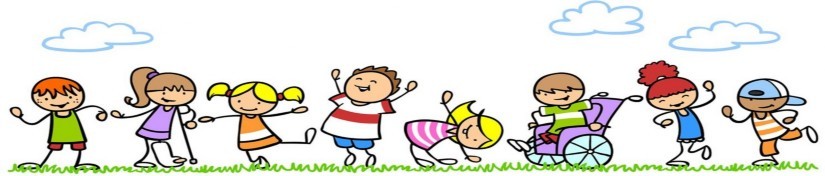 